Risk Management Policy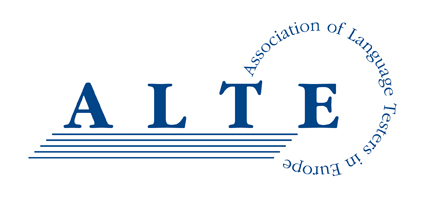 Risk is an everyday part of charitable activity and managing it effectively is essential if the trustees are to achieve their key objectives and safeguard their charity’s funds and assets. ALTE is not required by law to make a risk management statement in the annual report as it is classed as a smaller charity. Nevertheless, ALTE still acknowledges that the charity trustees have responsibility for risk management in ALTE.Trustees will identify risks by considering the following (not an exhaustive list):the charity’s objectives, mission and strategythe nature and scale of the charity’s activitiesthe outcomes that need or want to be achievedexternal factors that might affect the charity such as legislation and regulationthe charity’s reputation with its major funders and supporterspast mistakes and problems that the charity has facedits operating structurecomparison with other charities working in the same area or of similar sizeTrustees will identify risks in a number of areas, including (not an exhaustive list):governanceoperational riskfinancial riskenvironmental and external risklaw and regulation compliance riskTrustees will assess risk using an appropriate framework to determine a) the severity of the potential risk and b) the likelihood of the potential risk. Where major risks are identified, trustees will take appropriate action to manage or mitigate for them, either by lessening the likelihood of the event occurring, or lessening its impact if it does. The following are examples of possible actions (not an exhaustive list):ending the activitytransferring to a third partysharing the activity with otherslessening the exposure of ALTE to the activityestablishing or improving control proceduresinsuring against the riskaccepting the risk as unlikely and/or of low impactALTE’s trustees will periodically monitor, assess and review their assessment of risks. Where appropriate, trustees will use a Risk Register as a tool to aid this process.ALTE (Association of Language Testers in Europe) is a Charitable Incorporated Organisation, registered in England, Charity number 1184799. 